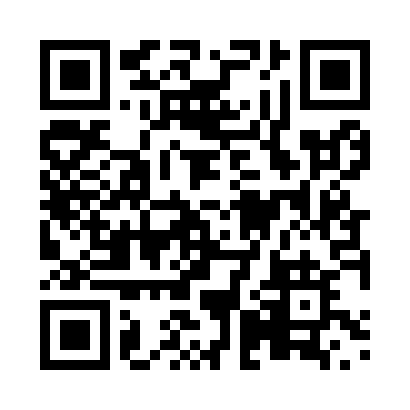 Prayer times for Rose Hill, Ontario, CanadaMon 1 Jul 2024 - Wed 31 Jul 2024High Latitude Method: Angle Based RulePrayer Calculation Method: Islamic Society of North AmericaAsar Calculation Method: HanafiPrayer times provided by https://www.salahtimes.comDateDayFajrSunriseDhuhrAsrMaghribIsha1Mon3:305:261:136:359:0010:562Tue3:315:261:136:359:0010:553Wed3:325:271:136:358:5910:544Thu3:335:281:136:358:5910:545Fri3:345:281:146:358:5910:536Sat3:355:291:146:358:5810:527Sun3:365:301:146:358:5810:518Mon3:375:311:146:348:5710:509Tue3:395:311:146:348:5710:4910Wed3:405:321:146:348:5610:4811Thu3:415:331:156:348:5610:4712Fri3:435:341:156:348:5510:4613Sat3:445:351:156:338:5410:4514Sun3:455:361:156:338:5410:4415Mon3:475:371:156:338:5310:4216Tue3:485:381:156:328:5210:4117Wed3:505:391:156:328:5110:4018Thu3:515:391:156:318:5010:3819Fri3:535:401:156:318:5010:3720Sat3:555:411:156:308:4910:3521Sun3:565:431:156:308:4810:3422Mon3:585:441:156:298:4710:3223Tue3:595:451:156:298:4610:3124Wed4:015:461:156:288:4510:2925Thu4:035:471:156:288:4410:2726Fri4:045:481:156:278:4310:2627Sat4:065:491:156:268:4110:2428Sun4:085:501:156:268:4010:2229Mon4:105:511:156:258:3910:2030Tue4:115:521:156:248:3810:1831Wed4:135:531:156:238:3710:17